Practice PSAT Answers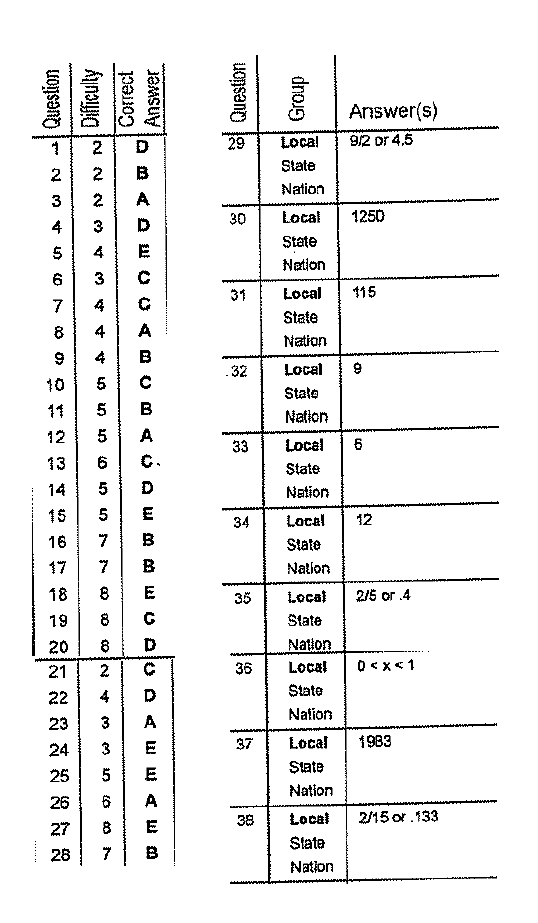 